Virtual Polar Bear 2021 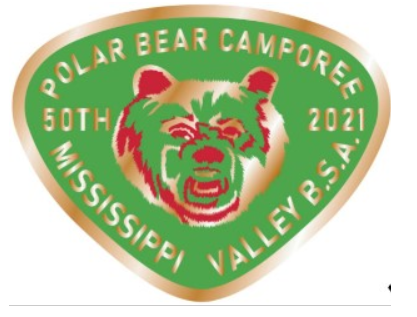 Supply List Will need a phone, tablet or computer to upload pictures/videos to FaceBook GroupKnot ChallengeRope: Two - 6' pieces per person and small piece of wood or stick Polar Plunge Bucket of Ice Water Scout BSA Brain Teasers Kahoot App Campfire ChallengeSafe Area to build Fire and Fire Building Supplies Foil Packet MealAluminum Foil, butter, 4oz protein, 1/2 cup assorted canned veggies, starch's, and seasonings per person Indoor Snow Sculptures Toothpicks and Marshmallows  Pioneering ProjectsSticks, tarp and Rope 